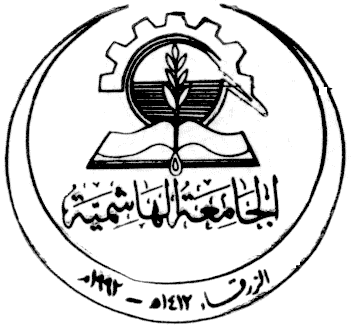 الجامعة الهاشميةعمادة البحث العلمي والدراسات العلياالجامعة الهاشميةعمادة البحث العلمي والدراسات العلياالجامعة الهاشميةعمادة البحث العلمي والدراسات العلياالجامعة الهاشميةعمادة البحث العلمي والدراسات العلياالجامعة الهاشميةعمادة البحث العلمي والدراسات العليانموذج رقم (4)قوائم بأسماء الاحتياط  لدرجة الدكتوراةنموذج رقم (4)قوائم بأسماء الاحتياط  لدرجة الدكتوراةنموذج رقم (4)قوائم بأسماء الاحتياط  لدرجة الدكتوراةنموذج رقم (4)قوائم بأسماء الاحتياط  لدرجة الدكتوراةنموذج رقم (4)قوائم بأسماء الاحتياط  لدرجة الدكتوراةنموذج رقم (4)قوائم بأسماء الاحتياط  لدرجة الدكتوراةنموذج رقم (4)قوائم بأسماء الاحتياط  لدرجة الدكتوراةنموذج رقم (4)قوائم بأسماء الاحتياط  لدرجة الدكتوراة                        اسم التخصص:                         رقم الصادر:  ـــــــــــــ                        التاريــخ: ــــــــــــــ                        اسم التخصص:                         رقم الصادر:  ـــــــــــــ                        التاريــخ: ــــــــــــــ                        اسم التخصص:                         رقم الصادر:  ـــــــــــــ                        التاريــخ: ــــــــــــــ                        اسم التخصص:                         رقم الصادر:  ـــــــــــــ                        التاريــخ: ــــــــــــــ                        اسم التخصص:                         رقم الصادر:  ـــــــــــــ                        التاريــخ: ــــــــــــــ                        اسم التخصص:                         رقم الصادر:  ـــــــــــــ                        التاريــخ: ــــــــــــــ                        اسم التخصص:                         رقم الصادر:  ـــــــــــــ                        التاريــخ: ــــــــــــــ                        اسم التخصص:                         رقم الصادر:  ـــــــــــــ                        التاريــخ: ــــــــــــــقسم التخصص : اسم البرنامج: العدد المطلوب: (       )قسم التخصص : اسم البرنامج: العدد المطلوب: (       )قسم التخصص : اسم البرنامج: العدد المطلوب: (       )قسم التخصص : اسم البرنامج: العدد المطلوب: (       )قسم التخصص : اسم البرنامج: العدد المطلوب: (       )الرقمالاسممكان وتاريخ الولادةالثانوية العامةالمؤهلات العلميةالمؤهلات العلميةالمؤهلات العلميةالمؤهلات العلميةالمؤهلات العلميةالمؤهلات العلميةالمؤهلات العلميةالمؤهلات العلميةالمؤهلات العلميةالمؤهلات العلميةالمؤهلات العلميةالمؤهلات العلميةنتيجة التوفلالمواد الاستدراكيةملاحظات مجموع النقاطالرقمالاسممكان وتاريخ الولادةالثانوية العامةالبكالوريوسالبكالوريوسالبكالوريوسالبكالوريوسالبكالوريوسالبكالوريوسالماجستيرالماجستيرالماجستيرالماجستيرالماجستيرالماجستيرنتيجة التوفلالمواد الاستدراكيةملاحظات مجموع النقاطالرقمالاسممكان وتاريخ الولادةالثانوية العامةسنة التخرجسنة التخرجالجامعةالتخصصالتقديرعدد الساعاتسنة التخرجالجامعةالتخصصالتخصصالتقديررسالة\ شاملنتيجة التوفلالمواد الاستدراكيةملاحظات مجموع النقاطتنسيب لجنة الدراسات العليا بالقسمO موافق      O  غير موافقرقم الجلسة: ــــــــــ تاريخهــا:    /    /توقيع رئيس اللجنة: ــــــــ تنسيب لجنة الدراسات العليا بالكليةO موافق      O  غير موافقرقم الجلسة: ـــــــــــــ تاريخها:   /   / توقيع رئيس اللجنة: ـــــــــ قرار مجلس الدراسات العليا O موافق     O إجراء تعديل    Oغير موافقرقم الجلسة: ـــــــ تاريخها:  /    /توقيع رئيس المجلس: ــــــــ